Страховые организации, входящие в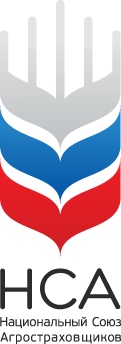 Союз «Единое объединение страховщиков агропромышленного комплекса - Национальный союз агростраховщиков»По состоянию на 15.08.2018 г.№п/пНаименование страховой организацииполное/сокращенное Регистрационный номер ЦБ РФАкционерное общество «Страховая группа АВАНГАРД-ГАРАНТ»АО «Страховая группа АВАНГАРД-ГАРАНТ»0796Открытое акционерное общество «АльфаСтрахование»ОАО «АльфаСтрахование»2239Общество с ограниченной ответственностью «Страховое общество «Верна»ООО «СО «Верна»3245Страховое акционерное общество «ВСК»САО «ВСК»0621Акционерное общество«Московская акционерная страховая компания»АО «МАКС»1427Страховое публичное акционерное общество «РЕСО-Гарантия»СПАО «РЕСО-Гарантия»1209Публичное акционерное общество СтраховаяКомпания «Росгосстрах»ПАО СК «Росгосстрах»0001Акционерное общество«Страховая компания «РСХБ-Страхование»АО СК «РСХБ-Страхование»2947Акционерное общество«Страховое общество газовой промышленности»АО «СОГАЗ»1208Общество с ограниченной ответственностью «Страховая Компания «Согласие»ООО «СК «Согласие»1307Акционерное общество «Страховая компания «Стерх»АО «СК «Стерх»3983Акционерное общество «Страховое общество «Талисман»АО «СО«Талисман»1587Публичное акционерное общество«Страховая акционерная компания «Энергогарант»ПАО «САК «Энергогарант»1834Общество с ограниченной ответственностьюСтраховая компания «Сбербанк Страхование»ООО СК «Сбербанк страхование»4331Общество с ограниченной ответственностью «Розничное и корпоративное страхование»ООО «РИКС»0473Общество с ограниченной ответственностью Страховая компания «Орбита»ООО СК «Орбита»0326